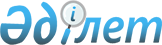 О выплате единовременной материальной помощи к 66-летию Победы в Великой Отечественной войне участникам, инвалидам Великой Отечественной войны и лицам, приравненным к ним
					
			Утративший силу
			
			
		
					Постановление акимата Махамбетского района Атырауской области № 266 от 3 августа 2011 года. Зарегистрировано Департаментом юстиции Атырауской области 24 августа 2011 года № 4-3-159. Утратило силу постановлением акимата Махамбетского района Атырауской области от 06 февраля 2013 года № 78

      Сноска. Утратило силу постановлением акимата Махамбетского района Атырауской области от 06.02.2013 № 78.

      Руководствуясь статьей 31 Закона Республики Казахстан от 23 января 2001 года № 148 "О местном государственном управлении и самоуправлении в Республике Казахстан" и статьей 20 Закона Республики Казахстан от 28 апреля 1995 года № 2247 "О льготах и социальной защите участников, инвалидов Великой Отечественной войны и лиц, приравненных к ним", акимат района ПОСТАНОВЛЯЕТ:



      1. Выплатить единовременную материальную помощь к 66-летию Победы в Великой Отечественной войне участникам, инвалидам Великой Отечественной войны и лицам, приравненным к ним в размере 100 000 (сто тысяч) тенге из местного бюджета.



      2. Определить уполномоченным органом по назначению и выплате социальной помощи, государственное учреждение "Отдел занятости и социальных программ Махамбетского района".



      3. Контроль за исполнением данного постановления возложить на заместителя акима района С. Арстанова.



      4. Настоящее постановление вступает в силу со дня государственной регистрации, вводится в действие по истечении десяти календарных дней после дня его первого официального опубликования и распространяется на отношения, возникшие с 1 мая 2011 года.      Аким района                                У. Зинуллин
					© 2012. РГП на ПХВ «Институт законодательства и правовой информации Республики Казахстан» Министерства юстиции Республики Казахстан
				